CS4RIFast Facts about Computer Science:Computer Science is the study of computers and algorithmic processes, including their principles, hardware and software designs, implementation and impact on society. [ACM,2006]Computer Science is predicted to grow as an industry between 20% and 30% in the coming years There are 1500 job openings in computer science in Rhode IslandNetwork Systems and Data Communications Analysts and Software Engineers are the fastest growing jobsRhode Island Computer Science Companies: Computer Science is found in almost every industry. From technical companies such as Trilix or MojoTech, to non-technical companies such as Amica or Lifespan, computer science plays an important role in the success in a variety of businesess.Examples of jobs in Computer Science:To prepare for a job in Computer Science  while in High School and beyond:Opportunities to learn more about Computer Science  in Rhode Island: 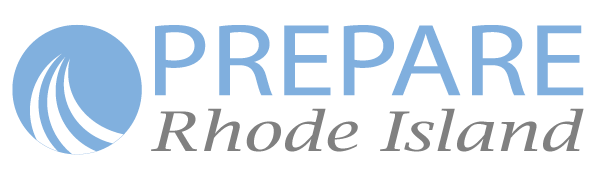 Job Title:Software DeveloperWeb DeveloperComputer and Information Research ScientistsDuties:Creates software that allows users to perform tasks on various types of devicesDevelops World Wide Web applicationsResponsible for designing and developing new technology for a variety of fieldsTypical salary range:$60,000 - $123,000$50,000-$100,000$65,000 - $175,000Level of EducationAssociates for entry-levelBachelorsMastersSample Coursework:Work-Based Learning opportunities:Industry-recognized Credentials to earn:Skills to build:Strong math background. An introductory programming class, i.e. AP Computer Science or other course that introduces basic concepts of variables, decision structures, loops. Internships and apprenticeships are ideal but other options such as: job shadowing, working with a mentor, or club activities (like Cyber Patriots) are valuable.CISCO CertificationMicrosoft Solutions AssociateNOCTI: IT Workforce Ready CredentialCertifications in HTML, CSS, or JavaScriptCritical thinking and problem solving skills are paramount. Communication skills are important; be able to convey technical ideas to a non-technical audience.ResourceDescriptionCS4RI Websitehttps://www.cs4ri.org/Teals Student Opportunity Pagehttps://www.tealsk12.org/students/URI CS Summer Camphttps://www.cs.uri.edu/cs-summer-camp/